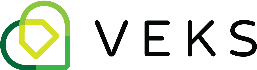 Ergoterapeutur og Fysioterapeutur (farloyvisstarv) Vit sóknast eftir ágrýtnum, jaligum og hugskotsríkum starvsfólkum til Heimatænastuna í VEKS. Størvini eruFarloyvisstarv sum Fysioterapeutur,  starvsbrøk 0,8 í tíðarskeiðnum 1. mars 2018 til         28. februar 2019.Ergoterapeutur, starvsbrøk 0,8, arbeiðsstaður út frá Mørkini í Streymnesi. Byrjunardagur eftir nærri avtalu.Tú verður partur av einum terapeutiskum starvstoymi við 4 starvsfólkum - 2 fysioterapeutar og          2 ergoterapeutar.TilvísingStørvini hava tilvísing til avvarandi leiðara.FørleikakrøvÚtbúgving og góðkenning sum ávikavist fysioterapeutur og ergoterapeuturÁhuga fyri at dagføra fakliga førleikan innan terapeutiska øki.Góð samstarvs- og samskiftisevni. Vilja og evni at virka í einum tvørfakligum toymi.Evnir at arbeiða sjálvstøðugt.Hava lætt við at samskifta, bæði í bólki og við hvønn einstakan.Virkisfýsni og áhuga í at menna terapeutiska virksemið og sosiala umhvørvið í síni heild, í tøttum og uppbyggjandi samstarvi við leiðslu, starvsfólkahóp og einstaka borgaran. Tola broytingar í arbeiðsuppgávumTelduførleika á brúkarastøði.Koyrikort til persónbilArbeiðsuppgávurSkipa og útinna fyribyrgjandi venjingar,  endurvenjingar v.m. bæði í bólkum og hjá tí einstaka borgaranum.Vera við til at menna strategisk, faklig og praktisk viðurskiftir innan tað terapeutiska økið.Samstarva við m.a. visitator innan terapeutiska partin í samband við visitering, heimavitjanir v.m. At stuðla undir, at eldri borgarar varðveita, menna ella endurvinna sínar virkisførleikar.Heilsufremjandi og sjúkufyribyrgjandi venjingar og onnur átøk fyri eldri borgarar. Undirvísa og ráðgeva starvsfólkum, borgarum og avvarðandi.At kanna, greina og meta um virkisførleikar, og í mun til hetta, at seta neyðug átøk í verk.Innan terapeutiska øki vegleiða og undirvísa starvsfólkahópi og einstaka brúkaranum.Tryggja og menna gott samskifti og høgt kunningarstøðið, bæði til borgarar, starvsfólk og aðrar samstarvspartar.Stuðla starvsfólkahópinum í sínum dagliga arbeiði.Vit kunnu bjóðaGóðar umstøður og fjølbroyttar avbjóðingar, har tú fært møguleika at seta tín dám á, og verða partur av framhaldandi menning av tilboðum og tænastum.Dugnaligar starvsfelagarJaligt og vinarligt arbeiðsumhvørviSetanarstað og lønarviðurskiftiSetanarstaðið er Heimatænastan í VEKSStørvini verða sett sambært sáttmála millum Fíggjarmálaráðið/ Kommunala Arbeiðsgevarefelagið og Fysioterapeutfelagið og Ergoterapeutfelagið.UmsóknSkrivlig umsókn við avritum av prógvum, lívsrensli (cv), viðmælum v.m. skal sendast tilveks@veks.fo  ellaHeimatænastan í VEKS
Bakkavegur 59
350 VestmannaFreist
Umsóknir skulu vera okkum í hendi í seinasta lagi mikudagin 28. februar 2018  kl. 12:00.Nærri upplýsingar um størvini fáast við at venda sær tilNiels A. Joensen, tlf. 260552 ella teldupost nielsj@veks.fo_ _ _ _ _Heimatænastan í VEKS er eitt kommunalt samstarv ímillum Vestmanna- Eiðis-,Kvívíkar- og Sunda Kommunu. Nærri lýsing av virkseminum sæst á heimasíðu okkara veks.fo